Kære vikar Velkommen til Brøndby KommuneDu får udleveret: Nøgle, mobil og vikarkode. Du skal skrive under på modtagelsen. Dokumentation: Når du er logget ind i Nexus kan du finde din køreliste. Du skal læse døgnrytmeplan, handlingsanvisninger og orientere dig i observationer på de borgere du er blevet tildelt. Når du har leveret en indsats skal du kvittere tidstro for at den er udført.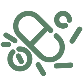 Medicinhåndtering Hvis du skal administrere medicin skal du være opmærksom på: At antallet af tabletter samt ikke dispenseret medicin stemmer overens med medicinlisten.Medicinen gives på det rigtige tidspunkt, den skal ses indtaget, til den rigtige borger, få hjælp af fast personale til at identificere borgeren ved tvivl. Du skal kvittere tidstro på medicinlisten for at er alle præparaterne er givet. Hvis du skal dispensere medicin skal du anvende medicindispenseringsmodulet i Nexus samt tjekliste for medicindispensering. En fast personale skal altid tjekke efter (gælder kun centrene). Uforudsete hændelser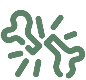 Hvis der skulle opstå en hændelse fx et fald, medicinfejl, en borger bliver dårlig, du opdager et sår eller andet, er det vigtigt du kontakter det faste personale for at få hjælp. Brand på ældrecentrene, hvis der opstår brand se ophæng på gangareal.Vi afholder triagemøder for ar opspore tegn på sygdom hos borgerne så tidligt som muligt. Vær derfor opmærksom på om borgeren giver udtryk for at have det anderledes end vaneligt, skriv en observation og giv personalet besked.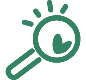 Bryd smittekæden! 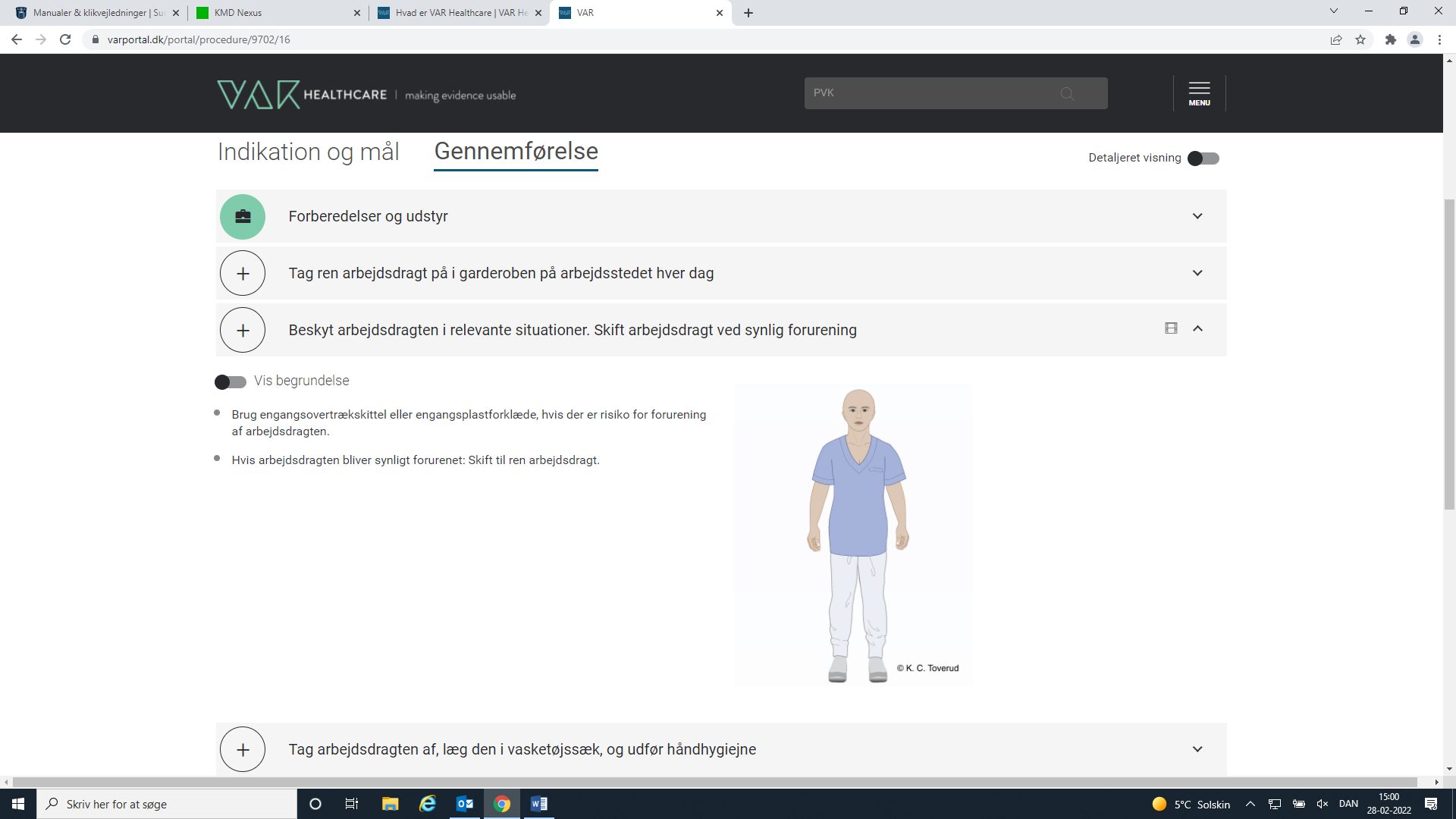 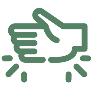 Håndhygiejne skal altid ske: før rene procedurer/opgaver, efter urene procedurer/opgaver og efter brug af handsker. Du må ikke have neglelak, kunstige negle, ringe, ur eller armbånd på.  Uniform før du begynder din vagt skal du have uniform på. Uniformen skal være lukket og du må ikke have dit eget langærmede tøj på inden under. Hvis du bruger tørklæde får du også dette udleveret.  Brug forklæde ved personlig hygiejne For centrene gælder det: at du skal anvende forklæde ved håndtering af madvarer. Huske borgernes håndhygiejne. Desinficer overflader før/efter brug (vaskefad, bord). Vi forventer du hjælper med praktiske opgaver i afdelingen, fx at tømme skraldespande, fylde op, rydde op, lufte ud. Spørg altid hvis du er i tvivl. Tak for din indsats, vi håber du får en god vagt. Lokalt tillæg Æblehaven:Husk du skal være omklædt til mødetidenHenvend dig i huset hvor din vagt skal væreTag elevatoren (ved køkkenet, hus 6) ned i kælderenFind en egnet uniform (husk at tage Æblehavens afløser uniformer) og tag den med tilbage til det hus din vagt er i (Hvis du er mand klæder du om i kælderen, hus 6).I huset er der omklædningsrum med et garderobeskab du kan anvende under din vagt (Husk hængelås til skabet).Under din vagt kan du drikke kaffe og te gratis, der køleskab til din madpakke.Når vagten slutter og du har klædt om, smider du den urene arbejdsdragt til vask i en dertil indrettet vasketøjskurv i huset og afleverer nøglebrikken i afdelingen.Kort over ÆblehavenNødkald Hvordan besvarer du et nødkald? Løft røret af: en computerstemme fortæller hvor opkaldet kommer fra. Tryk * langsomt (tæl 1 kasse øl)Du kan nu samtale med beboeren Afslut tast 1 langsomt (tæl 1 kasse øl)GPSHvis du er i tvivl om en GPS, sladremåtte eller døralarm er aktiveret eller fungerer tag fat i en fast medarbejder.Forflytning Det er ikke tilladt for vikarer at anvende lifte alene. 